Vurderingsarbeid i 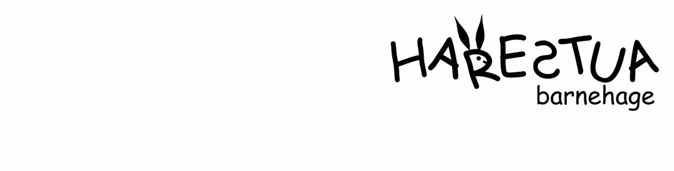 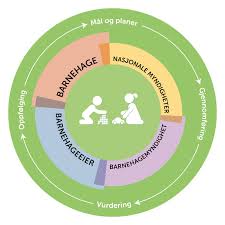 HvemHvor/NårHva\HvordanPersonaletAvdelingsmøter –annenhver uke på dagtidPersonalmøter – hver måned på kveldstidPlanleggingsdager – 5 pr årPedagogmøte – 1 timer pr månedMedarbeidersamtaler – 1 gang pr år med barnehagestyrerArbeidstid – 4 timer plantid pr uke for ped.ledere (100% stilling) 1 time pr uke for fagarbeidereRelasjoner – gjennom relasjonskjemaVennskap – registreringsskjema, observasjonerLeken – som overEnkeltbarns utvikling – som over, «Alle med» skjema og By barnet opp til dans skjema.Voksnes egen praksis – praksisfortelling, tilbakemeldinger, refleksjonErfaringer i forhold til mål – praksisfortelling, observasjonerÅrsplan – pedagogmøte, personalmøteHMS - personalmøterBarnSamlingsstund – daglig på avdelingTilfeldige samtaler – kontinuerligBarneintervju/samtale – i forkant av foreldresamtaleVennskapTrivselLekForeldreBrukerundersøkelse 1 gang i åretForeldresamtaler – minimum 1 gang i året (2 ganger i oppstartsåret)Foreldremøte – 1-2 ganger i åretSu-møte 2 ganger i året, samt gjennom deltakelse i tilsynForeldreråd – 1 gang i åretAlle områder i brukerundersøkelsen (Udir)Vennskap/mobbing – styrte spørsmål i foreldresamtalenÅrsplan – samarbeidsutvalgetInterkontroll og webtilsyn – Su-møte